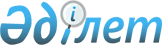 О районном бюджете на 2016-2018 годы
					
			С истёкшим сроком
			
			
		
					Решение Аральского районного маслихата Кызылординской области от 24 декабря 2015 года № 266. Зарегистрировано Департаментом юстиции Кызылординской области 30 декабря 2015 года № 5290. Прекращено действие в связи с истечением срока      В соответствии с Бюджетном кодексом Республики Казахстан от 4 декабря 2008 года и Закона Республики Казахстан от 23 января 2001 года "О местном государственном управлении и самоуправлении в Республике Казахстан" Аральский районный маслихат РЕШИЛ: 

      1. Утвердить бюджет района на 2016-2018 годы согласно приложениям 1, 2 и 3, в том числе на 2016 год в следующем объеме:

      1) доходы – 10 375 937,3 тысяч тенге, в том числе:

      налоговые поступления – 1 998 130 тысяч тенге;

      неналоговые поступления – 13 360 тысяч тенге;

      поступления от продажи основного капитала – 17 205 тысяч тенге;

      поступления трансфертов – 8 347 242,3 тысяч тенге;

      2) затраты – 10 425 548,9 тысяч тенге;

      3) чистое бюджетное кредитование – 11 425 тысяч тенге;

      бюджетные кредиты – 19 089 тысяч тенге;

      погашение бюджетных кредитов – 7 664 тысяч тенге;

      4) сальдо по операциям с финансовыми активами – 0; 

      приобретение финансовых активов – 0;

      поступления от продажи финансовых активов государства-0;

      5) дефицит (профицит) бюджета - - 61 036,6 тысяч тенге;

      6) финансирование дефицита бюджета (использование профицита) – 61 036,6 тысяч тенге.

      Сноска. Пункт 1 – в редакции решения Аральского районного маслихата Кызылординской области от 18.11.2016 № 49 (вводится в действие со дня его первого официального опубликования и распространяется на отношения возникшие с 01.01.2016).

      2. Учесть размер средств предусмотренных на содержание автомобильных дорог не ниже 136 136 тысяч тенге. 

      3. Учесть размер средств предусмотренных на сельского хозяйства не ниже 46 131 тысяч тенге.

      4. Утвердить резерв района местного исполнительного органа в размере 29 534 тысяч тенге.

      5. Утвердить объем расходов предусмотренных на 2016-2018 годы по бюджетным программам поселков и аульных округов согласно приложениям 4, 5 и 6.

      6. Утвердить перечень районных бюджетных программ, не подлежащих секвестру в процессе исполнения районного бюджета на 2016 год согласно приложения 7.

      7. Утвердить суммы трансфертов, передаваемые органам местного самоуправления из районного бюджета на 2016 год согласно приложения 8.

      8. Настоящее решение вступает в силу с 1 января 2016 года и подлежит официальному опубликованию. 

 Районный бюджет на 2016 год      Сноска. Приложение 1 – в редакции решения Аральского районного маслихата Кызылординской области от 18.11.2016 № 49 (вводится в действие со дня его первого официального опубликования и распространяется на отношения возникшие с 01.01.2016).

      тысяч тенге

 Районный бюджет на 2017 год Районный бюджет на 2018 год Бюджет расходов на 2016 год аппаратов акима города районного значения, поселка, села и сельского округа      Сноска. Приложение 4 – в редакции решения Аральского районного маслихата Кызылординской области от 18.11.2016 № 49 (вводится в действие со дня его первого официального опубликования и распространяется на отношения возникшие с 01.01.2016).

 Бюджет расходов на 2017 год аппаратов акима города районного значения, поселка, села и аульного округа Бюджет расходов на 2018 год аппаратов акима города районного значения, поселка, села и сельского округа Перечень районных бюджетных программ, не подлежащих секвестру в процессе исполнения районных бюджетов на 2016 год Суммы трансфертов, передаваемые органам местного самоуправления из бюджета района на 2016 год
					© 2012. РГП на ПХВ «Институт законодательства и правовой информации Республики Казахстан» Министерства юстиции Республики Казахстан
				
      Председатель очередной

Секретарь

      сорок четвертой сессии

Аральского районного маслихата

      Аральского районного маслихата 

      А. Садуакасова

К. Данабай
Приложение 1к решению очередной сорок четвертой сессии Аральского районного маслихата от "24" декабря 2015 года №266Категория 

Категория 

Категория 

Категория 

Сумма на 2016 год

Класс 

Класс 

Класс 

Сумма на 2016 год

Подкласс 

Подкласс 

Сумма на 2016 год

Наименование 

Сумма на 2016 год

1

2

3

4

5

1. Доходы

10 375 937,3

1

Налоговые поступления

1 998 130,0

01

Подоходный налог

499 475,0

2

Индивидуальный подоходный налог

499 475,0

03

Социальный налог

370 000,0

1

Социальный налог

370 000,0

04

Hалоги на собственность

1 073 695,8

1

Hалоги на имущество

989 321,8

3

Земельный налог

19 751,0

4

Hалог на транспортные средства

64 443,0

5

Единый земельный налог

180,0

05

Внутренние налоги на товары, работы и услуги

48 959,2

2

Акцизы

5 850,0

3

Поступления за использование природных и других ресурсов

14 800,0

4

Сборы за ведение предпринимательской и профессиональной деятельности

27 291,2

`

5

Налог на игорный бизнес

1 018,0

 

08

Обязательные платежи, взимаемые за совершение юридически значимых действий и (или) выдачу документов уполномоченными на то государственными органами или должностными лицами

6 000,0

1

Государственная пошлина

6 000,0

2

Неналоговые поступления

13 360,0

01

Доходы от государственной собственности

4 011,0

5

Доходы от аренды имущества, находящегося в государственной собственности

4 000,0

7

Вознаграждения по кредитам, выданным из государственного бюджета

11,0

06

Прочие неналоговые поступления

9 349,0

1

Прочие неналоговые поступления

9 349,0

3

Поступления от продажи основного капитала

17 205,0

01

Продажа государственного имущества, закрепленного за государственными учреждениями 

520,0

1

Поступления от продажи имущества закрепленного за госучреждениями финансируемыми из местного бюджета

520,0

03

Продажа земли и нематериальных активов

16 685,0

1

Продажа земли

13 000,0

2

Продажа нематериальных активов

3 685,0

4

Поступления трансфертов

8 347 242,3

02

Трансферты из вышестоящих органов государственного управления

8 347 242,3

2

Трансферты из областного бюджета

8 347 242,3

Функциональная группа

Функциональная группа

Функциональная группа

Функциональная группа

Сумма на 2016 год

 

Администратор бюджетных программ

Администратор бюджетных программ

Администратор бюджетных программ

Сумма на 2016 год

 

Программа 

Программа 

Сумма на 2016 год

 

Наименование 

Сумма на 2016 год

 

2. Расходы

10 425 548,9

01

Государственные услуги общего характера

865 817,4

112

Аппарат маслихата района (города областного значения)

28 073,0

001

Услуги по обеспечению деятельности маслихата района (города областного значения)

27 297,0

003

Капитальные затраты государственного органа

776,0

122

Аппарат акима района (города областного значения)

145 291,4

001

Услуги по обеспечению деятельности акима района (города областного значения)

134 390,4

003

Капитальные затраты государственного органа

10 901,0

123

Аппарат акима района в городе, города районного значения, поселка, села, сельского округа

490 512,0

 

001

Услуги по обеспечению деятельности акима района в городе, города районного значения, поселка, села, сельского округа

481 605,0

022

Капитальные затраты государственного органа

8 907,0

452

Отдел финансов района (города областного значения)

28 771,0

 

001

Услуги по реализации государственной политики в области исполнения бюджета района и управления коммунальной собственностью района (города областного значения)

25 339,0

003

Проведение оценки имущества в целях налогообложения

1 932,0

018

Капитальные затраты государственного органа

1 500,0

453

Отдел экономики и бюджетного планирования района (города областного значения)

30 097,0

 

001

Услуги по реализации государственной политики в области формирования и развития экономической политики, системы государственного планирования

29 737,0

004

Капитальные затраты государственного органа

360,0

458

Отдел жилищно-коммунального хозяйства, пассажирского транспорта и автомобильных дорог района (города областного значения)

25 609,0

 

001

Услуги по реализации государственной политики на местном уровне в области жилищно-коммунального хозяйства, пассажирского транспорта и автомобильных дорог 

24 609,0

 

013

Капитальные затраты государственного органа

1 000,0

467

Отдел строительства района (города областного значения)

46 582,0

040

Развитие объектов государственных органов

46 582,0

493

Отдел предпринимательства , промышленности и туризма района (города областного значения)

16 385,0

001

Услуги по реализации государственной политики на местном уровне в области развития предпринимательства, промышленности и туризма 

15 662,0

003

Капитальные затраты государственного органа

723,0

801

Отдел занятости, социальных программ и регистрации актов гражданского состояния района (города областного значения)

54 497,0

001

Услуги по реализации государственной политики на местном уровне в сфере занятости, социальных программ и регистрации актов гражданского состояния

53 182,0

003

Капитальные затраты государственного органа

1 315,0

02

Оборона

3 557,0

122

Аппарат акима района (города областного значения)

3 557,0

005

Мероприятия в рамках исполнения всеобщей воинской обязанности

3 557,0

03

Общественный порядок, безопасность, правовая, судебная, уголовно-исполнительная деятельность

 2 784,0

458

Отдел жилищно-коммунального хозяйства, пассажирского транспорта и автомобильных дорог района (города областного значения)

 2 784,0

021

Обеспечение безопасности дорожного движения в населенных пунктах

 2 784,0

04

Образование

7 415 953,1

123

Аппарат акима района в городе, города районного значения, поселка, села, сельского округа

999 942,0

004

Обеспечение деятельности организаций дошкольного воспитания и обучения

609 966,0

041

Реализация государственного образовательного заказа в дошкольных организациях образования

389 976,0

464

Отдел образования района (города областного значения)

6 158 112,1

003

Общеобразовательное обучение

5 949 587,1

006

Дополнительное образование для детей

208 525,0

465

Отдел физической культуры и спорта района (города областного значения)

53 202,0

017

Дополнительное образование для детей и юношества по спорту

53 202,0

467

Отдел строительства района (города областного значения)

53 255,0

024

Строительство и реконструкция объектов начального, основного среднего и общего среднего образования

53 255,0

464

Отдел образования района (города областного значения)

151 342,0

001

Услуги по реализации государственной политики на местном уровне в области образования 

27 333,0

005

Приобретение и доставка учебников, учебно-методических комплексов для государственных учреждений образования района (города областного значения)

65 786,0

007

Проведение школьных олимпиад, внешкольных мероприятий и конкурсов районного (городского) масштаба

660,0

 

015

Ежемесячная выплата денежных средств опекунам (попечителям) на содержание ребенка-сироты (детей-сирот), и ребенка (детей), оставшегося без попечения родителей

14 939,0

029

Обследование психического здоровья детей и подростков и оказание психолого-медико-педагогической консультативной помощи населению

9 166,0

067

Капитальные расходы подведомственных государственных учреждений и организаций

32 182,0

068

Обеспечение повышения компьютерной грамотности населения

1 276,0

05

Здравоохранение

1 417,0

123

Аппарат акима района в городе, города районного значения, поселка, села, сельского округа

1 417,0

002

Организация в экстренных случаях доставки тяжелобольных людей до ближайшей организации здравоохранения, оказывающей врачебную помощь

1 417,0

06

Социальная помощь и социальное обеспечение

485 232,0

464

Отдел образования района (города областного значения)

2 330,0

030

Содержание ребенка (детей), переданного патронатным воспитателям

2 330,0

801

Отдел занятости, социальных программ и регистрации актов гражданского состояния района (города областного значения)

140 693,0

010

Государственная адресная социальная помощь

123,0

016

Государственные пособия на детей до 18 лет

134 671,0

025

Внедрение обусловленной денежной помощи по проекту Өрлеу

5 899,0

123

Аппарат акима района в городе, города районного значения, поселка, села, сельского округа

57 875,0

003

Оказание социальной помощи нуждающимся гражданам на дому

57 875,0

801

Отдел занятости, социальных программ и регистрации актов гражданского состояния района (города областного значения)

235 837,0

004

Программа занятости

6 623,0

 

006

Оказание социальной помощи на приобретение топлива специалистам здравоохранения, образования, социального обеспечения, культуры, спорта и ветеринарии в сельской местности в соответствии с законодательством Республики Казахстан

21 563,0

007

Жилищная помощь

28 496,0

008

Социальная поддержка граждан, награжденных орденами "Отан", "Данк" от 26 июля 1999 года удостоенных высокого звания "Халық қаһарманы", почетных званий республики

339,0

009

Материальное обеспечение детей-инвалидов, воспитывающихся и обучающихся на дому

3 863,0

011

Социальная помощь отдельным категориям нуждающихся граждан по решениям местных представительных органов

117 548,0

014

Оказание социальной помощи нуждающимся гражданам на дому

1 066,0

 

017

Обеспечение нуждающихся инвалидов обязательными гигиеническими средствами и предоставление услуг специалистами жестового языка, индивидуальными помощниками в соответствии с индивидуальной программой реабилитации инвалида

55 174,0

023

Обеспечение деятельности центров занятости населения

1 165,0

123

Аппарат акима района в городе, города районного значения, поселка, села, сельского округа

39 934,0

026

Обеспечение занятости населения на местном уровне

39 934,0

458

Отдел жилищно-коммунального хозяйства, пассажирского транспорта и автомобильных дорог района (города областного значения)

1 799,0

050

Реализация Плана мероприятий по обеспечению прав и улучшению качества жизни инвалидов

1 799,0

801

Отдел занятости, социальных программ и регистрации актов гражданского состояния района (города областного значения)

6 764,0

018

Оплата услуг по зачислению, выплате и доставке пособий и других социальных выплат

1 946,0

050

Реализация Плана мероприятий по обеспечению прав и улучшению качества жизни инвалидов

4 818,0

07

Жилищно-коммунальное хозяйство

191 923,1

123

Аппарат акима района в городе, города районного значения, поселка, села, сельского округа

200,0

027

Ремонт и благоустройство объектов в рамках развития городов и сельских населенных пунктов по Дорожной карте занятости 2020

200,0

455

Отдел культуры и развития языков района (города областного значения)

115,0

024

Ремонт и благоустройство объектов в рамках развития городов и сельских населенных пунктов по Дорожной карте занятости 2020

115,0

458

Отдел жилищно-коммунального хозяйства, пассажирского транспорта и автомобильных дорог района (города областного значения)

7 181,0

041

Ремонт и благоустройство объектов в рамках развития городов и сельских населенных пунктов по Дорожной карте занятости 2020

7 181,0

123

Аппарат акима района в городе, города районного значения, поселка, села, сельского округа

2 351,0

014

Организация водоснабжения населенных пунктов

2 351,0

458

Отдел жилищно-коммунального хозяйства, пассажирского транспорта и автомобильных дорог района (города областного значения)

1 092,0

012

Функционирование системы водоснабжения и водоотведения

1 092,0

467

Отдел строительства района (города областного значения)

69 452,0

004

Проектирование, развитие и (или) обустройство инженерно-коммуникационной инфраструктуры

8 253,3

005

Развитие коммунального хозяйства

3 293,0

006

Развитие системы водоснабжения и водоотведения

15 426,0

007

Развитие благоустройства городов и населенных пунктов

42 480,0

123

Аппарат акима района в городе, города районного значения, поселка, села, сельского округа

23 030,8

008

Освещение улиц населенных пунктов

7 458,0

009

Обеспечение санитарии населенных пунктов

4 036,0

011

Благоустройство и озеленение населенных пунктов

11 536,8

458

Отдел жилищно-коммунального хозяйства, пассажирского транспорта и автомобильных дорог района (города областного значения)

88 501,0

015

Освещение улиц в населенных пунктах

21 189,0

018

Благоустройство и озеленение населенных пунктов

67 312,0

08

Культура, спорт, туризм и информационное пространство

636 491,0

123

Аппарат акима района в городе, города районного значения, поселка, села, сельского округа

220 748,0

006

Поддержка культурно-досуговой работы на местном уровне

220 748,0

455

Отдел культуры и развития языков района (города областного значения)

155 965,0

003

Поддержка культурно-досуговой работы

124 907,0

009

Обеспечение сохранности историко - культурного наследия и доступа к ним 

31 058,0

465

Отдел физической культуры и спорта района (города областного значения)

83 124,0

001

Услуги по реализации государственной политики на местном уровне в сфере физической культуры и спорта

13 747,0

004

Капитальные расходы государственного органа

1 767,0

005

Развитие массового спорта и национальных видов спорта

47 338,0

006

Проведение спортивных соревнований на районном (города областного значения) уровне

19 597,0

032

Капитальные расходы подведомственных государственных учреждений и организаций

635,0

467

Отдел строительства района (города областного значения)

2 607,0

006

Развитие объектов спорта

2 607,0

455

Отдел культуры и развития языков района (города областного значения)

124 123,0

006

Функционирование районных (городских) библиотек

122 244,0

007

Развитие государственного языка и других языков народа Казахстана

1 879,0

456

Отдел внутренней политики района (города областного значения)

10 428,0

002

Услуги по проведению государственной информационной политики 

10 428,0

455

Отдел культуры и развития языков района (города областного значения)

15 879,0

001

Услуги по реализации государственной политики на местном уровне в области развития языков и культуры

15 573,0

032

Капитальные расходы подведомственных государственных учреждений и организаций

306,0

456

Отдел внутренней политики района (города областного значения)

23 617,0

 

001

Услуги по реализации государственной политики на местном уровне в области информации, укрепления государственности и формирования социального оптимизма граждан

21 608,0

003

Реализация мероприятий в сфере молодежной политики

2 009,0

09

Топливно-энергетический комплекс и недропользование

17 024,0

467

Отдел строительства района (города областного значения)

17 024,0

009

Развитие теплоэнергетической системы

17 024,0

10

Сельское, водное, лесное, рыбное хозяйство, особо охраняемые природные территории, охрана окружающей среды и животного мира, земельные отношения

231 944,0

462

Отдел сельского хозяйства района (города областного значения)

29 085,0

001

Услуги по реализации государственной политики на местном уровне в сфере сельского хозяйства

20 264,0

006

Капитальные затраты государственного органа

760,0

099

Реализация мер по оказанию социальной поддержки специалистов

8 061,0

473

Отдел ветеринарии района (города областного значения)

68 870,0

001

Услуги по реализации государственной политики на местном уровне в сфере ветеринарии

46 016,0

003

Капитальные расходы государственного органа

2 593,0

006

Организация санитарного убоя больных животных

54,0

007

Организация отлова и уничтожения бродячих собак и кошек

5 024,0

008

Возмещение владельцам стоимости изымаемых и уничтожаемых больных животных, продуктов и сырья животного происхождения

61,0

009

Проведение ветеринарных мероприятий по энзоотическим болезням животных

11 372,0

010

Проведение мероприятий по идентификации сельскохозяйственных животных

3 750,0

463

Отдел земельных отношений района (города областного значения)

23 848,0

001

Услуги по реализации государственной политики в области регулирования земельных отношений на территории района (города областного значения)

13 714,0

004

Организация работ по зонированию земель

5 320,0

006

Землеустройство, проводимое при установлении границ районов, городов областного значения, районного значения, сельских округов, поселков, сел

3 774,0

007

Капитальные затраты государственного органа

1 040,0

473

Отдел ветеринарии района (города областного значения)

110 141,0

011

Проведение противоэпизоотических мероприятий

110 141,0

11

Промышленность, архитектурная, градостроительная и строительная деятельность

30 904,0

467

Отдел строительства района (города областного значения)

16 702,0

001

Услуги по реализации государственной политики на местном уровне в области строительства

16 452,0

017

Капитальные затраты государственного органа

250,0

468

Отдел архитектуры и градостроительства района (города областного значения)

14 202,0

001

Услуги по реализации государственной политики в области архитектуры и градостроительства на местном уровне 

14 048,0

004

Капитальные затраты государственного органа

154,0

12

Транспорт и коммуникации

358 651,0

458

Отдел жилищно-коммунального хозяйства, пассажирского транспорта и автомобильных дорог района (города областного значения)

358 651,0

022

Развитие транспортной инфраструктуры

 4 816,0

023

Обеспечение функционирования автомобильных дорог

123 420,0

045

Капитальный и средний ремонт автомобильных дорог районного значения и улиц населенных пунктов

230 415,0

13

Прочие

76 199,0

493

Отдел предпринимательства , промышленности и туризма района (города областного значения)

360,0

006

Поддержка предпринимательской деятельности

360,0

123

Аппарат акима района в городе, города районного значения, поселка, села, сельского округа

29 105,0

040

Реализация мер по содействию экономическому развитию регионов в рамках Программы "Развитие регионов"

29 105,0

452

Отдел финансов района (города областного значения)

46 734,0

012

Резерв местного исполнительного органа района (города областного значения) 

46 734,0

14

Обслуживание долга

11,0

452

Отдел финансов района (города областного значения)

11,0

013

Обслуживание долга местных исполнительных органов по выплате вознаграждений и иных платежей по займам из областного бюджета

11,0

15

Трансферты

107 641,3

452

Отдел финансов района (города областного значения)

107 641,3

006

Возврат неиспользованных (недоиспользованных) целевых трансфертов

721,8

016

Возврат, использованных не по целевому назначению целевых трансфертов

6 346,9

024

Целевые текущие трансферты в вышестоящие бюджеты в связи с передачей функций государственных органов из нижестоящего уровня государственного управления в вышестоящий

16 853,6

051

Трансферты передаваемые органам местного сомоуправления

83 719,0

3.Чистое бюджетное кредитование

11 425,0

Бюджетные кредиты

19 089,0

10

Сельское, водное, лесное, рыбное хозяйство, особо охраняемые природные территории, охрана окружающей среды и животного мира, земельные отношения

19 089,0

462

Отдел сельского хозяйства района (города областного значения)

19 089,0

008

Бюджетные кредиты для реализации мер социальной поддержки специалистов

19 089,0

5

Погашение бюджетных кредитов

7 664,0

1

Погашение бюджетных кредитов, выданных из государственного бюджета

7 664,0

13

Погашение бюджетных кредитов, выданных из местного
бюджета физическим лицам

7 664,0

4. Сальдо по операциям с финансовыми активами

0

Приобретение финансовых активов

0

5. Дефицит (профицит) бюджета

- 61 036,6

6. Финансирование дефицита (использование профицита) бюджета

61 036,6

Поступление займов

19 089,0

7

Поступление займов

19 089,0

2

Договоры займа

19 089,0

03

Займы, получаемые местным исполнительным органом
района (города областного значения)

19 089,0

16

Погашение займов

9 495,1

452

Отдел финансов района (города областного значения)

9 495,1

008

Погашение долга местного исполнительного органа перед вышестоящим бюджетом

9 495,1

021

Возврат неиспользованных бюджетных кредитов, выданных из местного бюджета

1 831,1

8

Используемые остатки бюджетных средств

51 442,7

1

Свободные остатки бюджетных средств

51 717,9

2

Остатки бюджетных средств на конец отчетного периода

-275,2

Приложение 2к решению очередной сорок четвертой сессии Аральского районного маслихата от "24" декабря 2015 года №266Категория 

Категория 

Категория 

Категория 

Сумма на 2017 год

Класс 

Класс 

Класс 

Сумма на 2017 год

Подкласс 

Подкласс 

Сумма на 2017 год

Наименование 

Сумма на 2017 год

1

2

3

4

5

1. Доходы

7 017 153

1

Налоговые поступления

1 454 672

01

Подоходный налог

515 117

2

Индивидуальный подоходный налог

515 117

03

Социальный налог

389 017

1

Социальный налог

389 017

04

Hалоги на собственность

503 211

1

Hалоги на имущество

415 183

3

Земельный налог

21 332

4

Hалог на транспортные средства

66 396

5

Единый земельный налог

300

05

Внутренние налоги на товары, работы и услуги

41 627

2

Акцизы

7 350

3

Поступления за использование природных и других ресурсов

12 300

4

Сборы за ведение предпринимательской и профессиональной деятельности

20 959

`

5

Налог на игорный бизнес

1 018

 

08

Обязательные платежи, взимаемые за совершение юридически значимых действий и (или) выдачу документов уполномоченными на то государственными органами или должностными лицами

5 700

1

Государственная пошлина

5 700

2

Неналоговые поступления

7 000

01

Доходы от государственной собственности

3 000

5

Доходы от аренды имущества, находящегося в государственной собственности

3 000

06

Прочие неналоговые поступления

4 000

1

Прочие неналоговые поступления

4 000

3

Поступления от продажи основного капитала

15 000

03

Продажа земли и нематериальных активов

15 000

1

Продажа земли

10 000

2

Продажа нематериальных активов

5 000

4

Поступления трансфертов

5 540 481

02

Трансферты из вышестоящих органов государственного управления

5 540 481

2

Трансферты из областного бюджета

5 540 481

Функциональная группа

Функциональная группа

Функциональная группа

Функциональная группа

Сумма на 2017 год

 

Администратор бюджетных программ

Администратор бюджетных программ

Администратор бюджетных программ

Сумма на 2017 год

 

Программа 

Программа 

Сумма на 2017 год

 

Наименование 

Сумма на 2017 год

 

2. Расходы

 7 017 153

01

Государственные услуги общего характера

644 501

112

Аппарат маслихата района (города областного значения)

20 713

001

Услуги по обеспечению деятельности маслихата района (города областного значения)

20 713

122

Аппарат акима района (города областного значения)

114 775

001

Услуги по обеспечению деятельности акима района (города областного значения)

114 775

123

Аппарат акима района в городе, города районного значения, поселка, села, сельского округа

393 840

 

001

Услуги по обеспечению деятельности акима района в городе, города районного значения, поселка, села, сельского округа

393 840

452

Отдел финансов района (города областного значения)

22 255

 

001

Услуги по реализации государственной политики в области исполнения бюджета района и управления коммунальной собственностью района (города областного значения)

19 431

003

Проведение оценки имущества в целях налогообложения

2 824

453

Отдел экономики и бюджетного планирования района (города областного значения)

24 086

 

001

Услуги по реализации государственной политики в области формирования и развития экономической политики, системы государственного планирования

24 086

458

Отдел жилищно-коммунального хозяйства, пассажирского транспорта и автомобильных дорог района (города областного значения)

15 234

 

001

Услуги по реализации государственной политики на местном уровне в области жилищно-коммунального хозяйства, пассажирского транспорта и автомобильных дорог 

15 234

 

493

Отдел предпринимательства , промышленности и туризма района (города областного значения)

11 543

001

Услуги по реализации государственной политики на местном уровне в области развития предпринимательства, промышленности и туризма 

11 543

801

Отдел занятости, социальных программ и регистрации актов гражданского состояния района (города областного значения)

42 055

001

Услуги по реализации государственной политики на местном уровне в сфере занятости, социальных программ и регистрации актов гражданского состояния

42 055

02

Оборона

6 204

122

Аппарат акима района (города областного значения)

5 237

005

Мероприятия в рамках исполнения всеобщей воинской обязанности

5 237

122

Аппарат акима района (города областного значения)

967

006

Предупреждение и ликвидация чрезвычайных ситуаций масштаба района (города областного значения)

967

03

Общественный порядок, безопасность, правовая, судебная, уголовно-исполнительная деятельность

2 401

458

Отдел жилищно-коммунального хозяйства, пассажирского транспорта и автомобильных дорог района (города областного значения)

2 401

021

Обеспечение безопасности дорожного движения в населенных пунктах

2 401

04

Образование

4 979 901

123

Аппарат акима района в городе, города районного значения, поселка, села, сельского округа

492 852

004

Обеспечение деятельности организаций дошкольного воспитания и обучения

492 852

464

Отдел образования района (города областного значения)

4 397 347

003

Общеобразовательное обучение

4 298 746

006

Дополнительное образование для детей

98 601

464

Отдел образования района (города областного значения)

89 702

001

Услуги по реализации государственной политики на местном уровне в области образования 

21 007

004

'Информатизация системы образования в государственных учреждениях образования района (города областного значения)

13 643

005

Приобретение и доставка учебников, учебно-методических комплексов для государственных учреждений образования района (города областного значения)

30 895

007

Проведение школьных олимпиад, внешкольных мероприятий и конкурсов районного (городского) масштаба

939

 

015

Ежемесячная выплата денежных средств опекунам (попечителям) на содержание ребенка-сироты (детей-сирот), и ребенка (детей), оставшегося без попечения родителей

21 853

068

Обеспечение повышения компьютерной грамотности населения

1 365

05

Здравоохранение

1 516

123

Аппарат акима района в городе, города районного значения, поселка, села, сельского округа

1 516

002

Организация в экстренных случаях доставки тяжелобольных людей до ближайшей организации здравоохранения, оказывающей врачебную помощь

1 516

06

Социальная помощь и социальное обеспечение

341 264

801

Отдел занятости, социальных программ и регистрации актов гражданского состояния района (города областного значения)

149 146

010

Государственная адресная социальная помощь

16 096

016

Государственные пособия на детей до 18 лет

133 050

123

Аппарат акима района в городе, города районного значения, поселка, села, сельского округа

40 020

003

Оказание социальной помощи нуждающимся гражданам на дому

40 020

801

Отдел занятости, социальных программ и регистрации актов гражданского состояния района (города областного значения)

100 175

005

'Оказание ритуальных услуг по захоронению умерших Героев Советского Союза, "Халық Қаһарманы", Героев Социалистического труда, награжденных Орденом Славы трех степеней и орденом "Отан" из числа участников и инвалидов войны

22

 

006

Оказание социальной помощи на приобретение топлива специалистам здравоохранения, образования, социального обеспечения, культуры, спорта и ветеринарии в сельской местности в соответствии с законодательством Республики Казахстан

14 775

007

Жилищная помощь

38 676

008

Социальная поддержка граждан, награжденных орденами "Отан", "Данк" от 26 июля 1999 года удостоенных высокого звания "Халық қаһарманы", почетных званий республики

396

009

Материальное обеспечение детей-инвалидов, воспитывающихся и обучающихся на дому

4 133

011

Социальная помощь отдельным категориям нуждающихся граждан по решениям местных представительных органов

7 319

014

Оказание социальной помощи нуждающимся гражданам на дому

1 021

 

017

Обеспечение нуждающихся инвалидов обязательными гигиеническими средствами и предоставление услуг специалистами жестового языка, индивидуальными помощниками в соответствии с индивидуальной программой реабилитации инвалида

32 586

023

Обеспечение деятельности центров занятости населения

1 247

123

Аппарат акима района в городе, города районного значения, поселка, села, сельского округа

49 841

026

Обеспечение занятости населения на местном уровне

49 841

801

Отдел занятости, социальных программ и регистрации актов гражданского состояния района (города областного значения)

2 082

018

'Оплата услуг по зачислению, выплате и доставке пособий и других социальных выплат

2 082

07

Жилищно-коммунальное хозяйство

151 230

458

Отдел жилищно-коммунального хозяйства, пассажирского транспорта и автомобильных дорог района (города областного значения)

428

049

Проведение энергетического аудита многоквартирных жилых домов

428

458

Отдел жилищно-коммунального хозяйства, пассажирского транспорта и автомобильных дорог района (города областного значения)

1 778

012

Функционирование системы водоснабжения и водоотведения

1 778

123

Аппарат акима района в городе, города районного значения, поселка, села, сельского округа

122 476

008

Освещение улиц населенных пунктов

27 438

009

Обеспечение санитарии населенных пунктов

64 011

011

Благоустройство и озеленение населенных пунктов

31 027

458

Отдел жилищно-коммунального хозяйства, пассажирского транспорта и автомобильных дорог района (города областного значения)

26 548

018

Благоустройство и озеленение населенных пунктов

26 548

08

Культура, спорт, туризм и информационное пространство

457 265

123

Аппарат акима района в городе, города районного значения, поселка, села, сельского округа

150 592

006

Поддержка культурно-досуговой работы на местном уровне

150 592

455

Отдел культуры и развития языков района (города областного значения)

107 607

003

Поддержка культурно-досуговой работы

81 343

009

Обеспечение сохранности историко - культурного наследия и доступа к ним 

26 264

465

Отдел физической культуры и спорта района (города областного значения)

56 913

001

Услуги по реализации государственной политики на местном уровне в сфере физической культуры и спорта

11 187

005

Развитие массового спорта и национальных видов спорта

25 863

006

Проведение спортивных соревнований на районном (города областного значения) уровне

19 863

455

Отдел культуры и развития языков района (города областного значения)

90 436

006

Функционирование районных (городских) библиотек

88 425

007

Развитие государственного языка и других языков народа Казахстана

2 011

456

Отдел внутренней политики района (города областного значения)

20 895

002

Услуги по проведению государственной информационной политики 

20 895

455

Отдел культуры и развития языков района (города областного значения)

12 636

001

Услуги по реализации государственной политики на местном уровне в области развития языков и культуры

12 636

456

Отдел внутренней политики района (города областного значения)

18 186

 

001

Услуги по реализации государственной политики на местном уровне в области информации, укрепления государственности и формирования социального оптимизма граждан

15 778

003

Реализация мероприятий в сфере молодежной политики

2 408

10

Сельское, водное, лесное, рыбное хозяйство, особо охраняемые природные территории, охрана окружающей среды и животного мира, земельные отношения

191 792

462

Отдел сельского хозяйства района (города областного значения)

24 516

001

Услуги по реализации государственной политики на местном уровне в сфере сельского хозяйства

15 891

099

Реализация мер по оказанию социальной поддержки специалистов

8 625

800

Отдел ветеринарии и ветеринарного контроля района (города областного значения)

38 480

001

Услуги по реализации государственной политики на местном уровне в сфере ветеринарии

10 923

005

'Организация санитарного убоя больных животных

963

006

Организация отлова и уничтожения бродячих собак и кошек

5 376

007

Возмещение владельцам стоимости изымаемых и уничтожаемых больных животных, продуктов и сырья животного происхождения

4 280

008

Проведение ветеринарных мероприятий по энзоотическим болезням животных

12 168

009

Проведение мероприятий по идентификации сельскохозяйственных животных

4 770

463

Отдел земельных отношений района (города областного значения)

10 945

001

Услуги по реализации государственной политики в области регулирования земельных отношений на территории района (города областного значения)

10 945

800

Отдел ветеринарии и ветеринарного контроля района (города областного значения)

117 851

010

Проведение противоэпизоотических мероприятий

117 851

11

Промышленность, архитектурная, градостроительная и строительная деятельность

24 438

467

Отдел строительства района (города областного значения)

12 703

001

Услуги по реализации государственной политики на местном уровне в области строительства

12 703

468

Отдел архитектуры и градостроительства района (города областного значения)

11 735

001

Услуги по реализации государственной политики в области архитектуры и градостроительства на местном уровне 

11 735

12

Транспорт и коммуникации

136 136

458

Отдел жилищно-коммунального хозяйства, пассажирского транспорта и автомобильных дорог района (города областного значения)

136 136

023

Обеспечение функционирования автомобильных дорог

136 136

13

Прочие

80 505

493

Отдел предпринимательства , промышленности и туризма района (города областного значения)

385

006

Поддержка предпринимательской деятельности

385

123

Аппарат акима района в городе, города районного значения, поселка, села, сельского округа

39 574

040

Реализация мер по содействию экономическому развитию регионов в рамках Программы "Развитие регионов"

39 574

452

Отдел финансов района (города областного значения)

40 546

012

Резерв местного исполнительного органа района (города областного значения) 

40 546

Приложение 3к решению очередной сорок четвертой сессии Аральского районного маслихата от "24" декабря 2015 года №266Категория 

Категория 

Категория 

Категория 

Сумма на 2018 год

Класс 

Класс 

Класс 

Сумма на 2018 год

Подкласс 

Подкласс 

Сумма на 2018 год

Наименование 

Сумма на 2018 год

1

2

3

4

5

1. Доходы

7 149 776

1

Налоговые поступления

1 454 672

01

Подоходный налог

515 117

2

Индивидуальный подоходный налог

515 117

03

Социальный налог

389 017

1

Социальный налог

389 017

04

Hалоги на собственность

503 211

1

Hалоги на имущество

415 183

3

Земельный налог

21 332

4

Hалог на транспортные средства

66 396

5

Единый земельный налог

300

05

Внутренние налоги на товары, работы и услуги

41 627

2

Акцизы

7 350

3

Поступления за использование природных и других ресурсов

12 300

4

Сборы за ведение предпринимательской и профессиональной деятельности

20 959

`

5

Налог на игорный бизнес

1 018

 

08

Обязательные платежи, взимаемые за совершение юридически значимых действий и (или) выдачу документов уполномоченными на то государственными органами или должностными лицами

5 700

1

Государственная пошлина

5 700

2

Неналоговые поступления

7 000

01

Доходы от государственной собственности

3 000

5

Доходы от аренды имущества, находящегося в государственной собственности

3 000

06

Прочие неналоговые поступления

4 000

1

Прочие неналоговые поступления

4 000

3

Поступления от продажи основного капитала

15 000

03

Продажа земли и нематериальных активов

15 000

1

Продажа земли

10 000

2

Продажа нематериальных активов

5 000

4

Поступления трансфертов

5 673 104

02

Трансферты из вышестоящих органов государственного управления

5 673 104

2

Трансферты из областного бюджета

5 673 104

Функциональная группа

Функциональная группа

Функциональная группа

Функциональная группа

Сумма на 2018 год

 

Администратор бюджетных программ

Администратор бюджетных программ

Администратор бюджетных программ

Сумма на 2018 год

 

Программа 

Программа 

Сумма на 2018 год

 

Наименование 

Сумма на 2018 год

 

2. Расходы

 7 149 776

01

Государственные услуги общего характера

656 889

112

Аппарат маслихата района (города областного значения)

20 969

001

Услуги по обеспечению деятельности маслихата района (города областного значения)

20 969

122

Аппарат акима района (города областного значения)

117 897

001

Услуги по обеспечению деятельности акима района (города областного значения)

117 897

123

Аппарат акима района в городе, города районного значения, поселка, села, сельского округа

400 902

 

001

Услуги по обеспечению деятельности акима района в городе, города районного значения, поселка, села, сельского округа

400 902

452

Отдел финансов района (города областного значения)

22 811

 

001

Услуги по реализации государственной политики в области исполнения бюджета района и управления коммунальной собственностью района (города областного значения)

19 790

003

Проведение оценки имущества в целях налогообложения

3 021

453

Отдел экономики и бюджетного планирования района (города областного значения)

24 431

 

001

Услуги по реализации государственной политики в области формирования и развития экономической политики, системы государственного планирования

24 431

458

Отдел жилищно-коммунального хозяйства, пассажирского транспорта и автомобильных дорог района (города областного значения)

15 431

 

001

Услуги по реализации государственной политики на местном уровне в области жилищно-коммунального хозяйства, пассажирского транспорта и автомобильных дорог 

15 431

 

493

Отдел предпринимательства , промышленности и туризма района (города областного значения)

11 736

001

Услуги по реализации государственной политики на местном уровне в области развития предпринимательства, промышленности и туризма 

11 736

801

Отдел занятости, социальных программ и регистрации актов гражданского состояния района (города областного значения)

42 712

001

Услуги по реализации государственной политики на местном уровне в сфере занятости, социальных программ и регистрации актов гражданского состояния

42 712

02

Оборона

6 638

122

Аппарат акима района (города областного значения)

5 603

005

Мероприятия в рамках исполнения всеобщей воинской обязанности

5 603

122

Аппарат акима района (города областного значения)

1 035

006

Предупреждение и ликвидация чрезвычайных ситуаций масштаба района (города областного значения)

1 035

03

Общественный порядок, безопасность, правовая, судебная, уголовно-исполнительная деятельность

2 569

458

Отдел жилищно-коммунального хозяйства, пассажирского транспорта и автомобильных дорог района (города областного значения)

2 569

021

Обеспечение безопасности дорожного движения в населенных пунктах

2 569

04

Образование

5 047 085

123

Аппарат акима района в городе, города районного значения, поселка, села, сельского округа

499 297

004

Обеспечение деятельности организаций дошкольного воспитания и обучения

499 297

464

Отдел образования района (города областного значения)

4 452 821

003

Общеобразовательное обучение

4 353 195

006

Дополнительное образование для детей

99 626

464

Отдел образования района (города областного значения)

94 967

001

Услуги по реализации государственной политики на местном уровне в области образования 

21 464

004

'Информатизация системы образования в государственных учреждениях образования района (города областного значения)

14 597

005

Приобретение и доставка учебников, учебно-методических комплексов для государственных учреждений образования района (города областного значения)

33 058

007

Проведение школьных олимпиад, внешкольных мероприятий и конкурсов районного (городского) масштаба

1 005

 

015

Ежемесячная выплата денежных средств опекунам (попечителям) на содержание ребенка-сироты (детей-сирот), и ребенка (детей), оставшегося без попечения родителей

23 382

068

Обеспечение повышения компьютерной грамотности населения

1 461

05

Здравоохранение

1 622

123

Аппарат акима района в городе, города районного значения, поселка, села, сельского округа

1 622

002

Организация в экстренных случаях доставки тяжелобольных людей до ближайшей организации здравоохранения, оказывающей врачебную помощь

1 622

06

Социальная помощь и социальное обеспечение

362 510

801

Отдел занятости, социальных программ и регистрации актов гражданского состояния района (города областного значения)

159 587

010

Государственная адресная социальная помощь

17 223

016

Государственные пособия на детей до 18 лет

142 364

123

Аппарат акима района в городе, города районного значения, поселка, села, сельского округа

40 244

003

Оказание социальной помощи нуждающимся гражданам на дому

40 244

801

Отдел занятости, социальных программ и регистрации актов гражданского состояния района (города областного значения)

107 122

005

'Оказание ритуальных услуг по захоронению умерших Героев Советского Союза, "Халық Қаһарманы", Героев Социалистического труда, награжденных Орденом Славы трех степеней и орденом "Отан" из числа участников и инвалидов войны

24

 

006

Оказание социальной помощи на приобретение топлива специалистам здравоохранения, образования, социального обеспечения, культуры, спорта и ветеринарии в сельской местности в соответствии с законодательством Республики Казахстан

15 809

007

Жилищная помощь

41 384

008

Социальная поддержка граждан, награжденных орденами "Отан", "Данк" от 26 июля 1999 года удостоенных высокого звания "Халық қаһарманы", почетных званий республики

424

009

Материальное обеспечение детей-инвалидов, воспитывающихся и обучающихся на дому

4 423

011

Социальная помощь отдельным категориям нуждающихся граждан по решениям местных представительных органов

7 831

014

Оказание социальной помощи нуждающимся гражданам на дому

1 026

 

017

Обеспечение нуждающихся инвалидов обязательными гигиеническими средствами и предоставление услуг специалистами жестового языка, индивидуальными помощниками в соответствии с индивидуальной программой реабилитации инвалида

34 867

023

Обеспечение деятельности центров занятости населения

1 334

123

Аппарат акима района в городе, города районного значения, поселка, села, сельского округа

53 329

026

Обеспечение занятости населения на местном уровне

53 329

801

Отдел занятости, социальных программ и регистрации актов гражданского состояния района (города областного значения)

2 228

018

'Оплата услуг по зачислению, выплате и доставке пособий и других социальных выплат

2 228

07

Жилищно-коммунальное хозяйство

161 816

458

Отдел жилищно-коммунального хозяйства, пассажирского транспорта и автомобильных дорог района (города областного значения)

458

049

Проведение энергетического аудита многоквартирных жилых домов

458

458

Отдел жилищно-коммунального хозяйства, пассажирского транспорта и автомобильных дорог района (города областного значения)

1 903

012

Функционирование системы водоснабжения и водоотведения

1 903

123

Аппарат акима района в городе, города районного значения, поселка, села, сельского округа

131 049

008

Освещение улиц населенных пунктов

29 359

009

Обеспечение санитарии населенных пунктов

68 491

011

Благоустройство и озеленение населенных пунктов

33 199

458

Отдел жилищно-коммунального хозяйства, пассажирского транспорта и автомобильных дорог района (города областного значения)

28 406

018

Благоустройство и озеленение населенных пунктов

28 406

08

Культура, спорт, туризм и информационное пространство

465 900

123

Аппарат акима района в городе, города районного значения, поселка, села, сельского округа

151 558

006

Поддержка культурно-досуговой работы на местном уровне

151 558

455

Отдел культуры и развития языков района (города областного значения)

109 707

003

Поддержка культурно-досуговой работы

83 119

009

Обеспечение сохранности историко - культурного наследия и доступа к ним 

26 588

465

Отдел физической культуры и спорта района (города областного значения)

58 967

001

Услуги по реализации государственной политики на местном уровне в сфере физической культуры и спорта

11 370

005

Развитие массового спорта и национальных видов спорта

26 343

006

Проведение спортивных соревнований на районном (города областного значения) уровне

21 254

455

Отдел культуры и развития языков района (города областного значения)

91 809

006

Функционирование районных (городских) библиотек

89 658

007

Развитие государственного языка и других языков народа Казахстана

2 151

456

Отдел внутренней политики района (города областного значения)

22 358

002

Услуги по проведению государственной информационной политики 

22 358

455

Отдел культуры и развития языков района (города областного значения)

12 879

001

Услуги по реализации государственной политики на местном уровне в области развития языков и культуры

12 879

456

Отдел внутренней политики района (города областного значения)

18 622

 

001

Услуги по реализации государственной политики на местном уровне в области информации, укрепления государственности и формирования социального оптимизма граждан

16 046

003

Реализация мероприятий в сфере молодежной политики

2 576

10

Сельское, водное, лесное, рыбное хозяйство, особо охраняемые природные территории, охрана окружающей среды и животного мира, земельные отношения

203 258

462

Отдел сельского хозяйства района (города областного значения)

25 408

001

Услуги по реализации государственной политики на местном уровне в сфере сельского хозяйства

16 179

099

Реализация мер по оказанию социальной поддержки специалистов

9 229

800

Отдел ветеринарии и ветеринарного контроля района (города областного значения)

40 624

001

Услуги по реализации государственной политики на местном уровне в сфере ветеринарии

11 138

005

'Организация санитарного убоя больных животных

1 030

006

Организация отлова и уничтожения бродячих собак и кошек

5 752

007

Возмещение владельцам стоимости изымаемых и уничтожаемых больных животных, продуктов и сырья животного происхождения

4 580

008

Проведение ветеринарных мероприятий по энзоотическим болезням животных

13 020

009

Проведение мероприятий по идентификации сельскохозяйственных животных

5 104

463

Отдел земельных отношений района (города областного значения)

11 126

001

Услуги по реализации государственной политики в области регулирования земельных отношений на территории района (города областного значения)

11 126

800

Отдел ветеринарии и ветеринарного контроля района (города областного значения)

126 100

010

Проведение противоэпизоотических мероприятий

126 100

11

Промышленность, архитектурная, градостроительная и строительная деятельность

24 821

467

Отдел строительства района (города областного значения)

12 883

001

Услуги по реализации государственной политики на местном уровне в области строительства

12 883

468

Отдел архитектуры и градостроительства района (города областного значения)

11 938

001

Услуги по реализации государственной политики в области архитектуры и градостроительства на местном уровне 

11 938

12

Транспорт и коммуникации

136 136

458

Отдел жилищно-коммунального хозяйства, пассажирского транспорта и автомобильных дорог района (города областного значения)

136 136

023

Обеспечение функционирования автомобильных дорог

136 136

13

Прочие

80 532

493

Отдел предпринимательства , промышленности и туризма района (города областного значения)

412

006

Поддержка предпринимательской деятельности

412

123

Аппарат акима района в городе, города районного значения, поселка, села, сельского округа

39 574

040

Реализация мер по содействию экономическому развитию регионов в рамках Программы "Развитие регионов"

39 574

452

Отдел финансов района (города областного значения)

40 546

012

Резерв местного исполнительного органа района (города областного значения) 

40 546

Приложение 4к решению очередной сорок четвертой сессии Аральского районного маслихата от "24" декабря 2015 года №266№

Наименование

Код бюджетной классификаций - (123001000) Услуги по обеспечению деятельности акима района в городе, города районного значения, поселка, села, сельского округа

Код бюджетной классификаций -(123002000) Организация в экстренных случаях доставки тяжелобольных людей до ближайшей организации здравоохранения, оказывающей врачебную помощь

Код бюджетной классификаций -(123003000) Оказание социальной помощи нуждающимся гражданам на дому

Код бюджетной классификаций - (123004000) Обеспечение деятельности организаций дошкольного воспитания и обучения

Код бюджетной классификаций -(123006000) Поддержка культурно-досуговой работы на местном уровне

Код бюджетной классификаций -(123008000) Освещение улиц населенных пунктов

Код бюджетной классификаций -(123009000) Обеспечение санитарии населенных пунктов

Код бюджетной классификаций -(123011000) Благоустройство и озеленение населенных пунктов

Код бюджетной классификаций -(123014000) Организация водоснабжения населенных пунктов

Код бюджетной классификаций -(123022000) Капитальные расходы государственного органа

Код бюджетной классификаций -(123026000) Обеспечение занятости населения на местном уровне

Код бюджетной классификаций -(123027000) Ремонт и благоустройство объектов в рамках развития городов и сельских населенных пунктов по Дорожной карте занятости 2020

Код бюджетной классификаций -(123040000) Реализация мер по содействию экономическому развитию регионов в рамках Программы "Развитие регионов"

Код бюджетной классификаций -(123041000) Реализация государственного образовательного заказа в дошкольных организациях образования

Итого:

1

2

3

4

5

6

7

8

9

10

11

12

13

14

15

16

17

1

Аппарат акима города Аральск

76 798,0

36 817,0

343 462,0

11 730,0

4 026,0

10 120,8

5 842,0

30 352

283 880

803 027,8

2

Аппарат акима поселка Саксаульск

45 911,0

6 555,0

67 631,0

9 815,0

354,0

700,0

294,0

1 000,0

1 189

2 166

46 885

182 500,0

3

Аппарат акима поселка Жаксыкылыш

24 150,0

3 105,0

19 220,0

726,0

478,0

575

48 254,0

4

Аппарат акима сельского округа Аралкум

16 083,0

1 061,0

6 603,0

144,0

224,0

249

2 271

26 635,0

5

Аппарат акима сельского округа Амануткел

19 073,0

75,0

1 619,0

20 923,0

315,0

179,0

1 192,0

225,0

759

1 537

45 897,0

6

Аппарат акима сельского округа Буген

15 227,0

76,0

20 082,0

12 958,0

209,0

161,0

261

200,0

2 857

6 311

58 342,0

7

Аппарат акима сельского округа Октябрь

18 825,0

41,0

1 573,0

31 819,0

12 359,0

209,0

214,0

663

65 703,0

8

Аппарат акима сельского округа Жанакурлыс

15 433,0

153,0

19 632,0

6 169,0

107,0

298

1 422

43 214,0

9

Аппарат акима сельского округа Каратерен

18 317,0

105,0

1 583,0

6 319,0

209,0

161,0

303,0

391

1 606

28 994,0

10

Аппарат акима сельского округа Жинишкекум

15 592,0

43,0

6 802,0

209,0

107,0

272

23 025,0

11

Аппарат акима сельского округа Каракум

16 303,0

1 758,0

20 762,0

12 900,0

315,0

190,0

756

52 984,0

12

Аппарат акима сельского округа Куланды

17 058,0

214,0

6 708,0

107,0

1 832,0

397

2 653

28 969,0

13

Аппарат акима сельского округа Камыстыбас

18 859,0

1 573,0

12 053,0

209,0

214,0

200,0

744

1 422

13 884

49 158,0

14

Аппарат акима сельского округа Райым

16 370,0

41 088,0

21 778,0

161,0

321

1 713

81 431,0

15

Аппарат акима сельского округа Мергенсай

15 494,0

56,0

741,0

46 270,0

6 865,0

107,0

107,0

298

69 938,0

16

Аппарат акима сельского округа Бекбауыл

17 207,0

88,0

13 533,0

150,0

207

31 185,0

17

Аппарат акима сельского округа Косаман

13 626,0

60,0

13 203,0

107,0

210

27 206,0

18

Аппарат акима сельского округа Акирек

16 237,0

72,0

1 490,0

6 717,0

209,0

107,0

220,0

276

2 134

19 507

46 969,0

19

Аппарат акима сельского округа Косжар

12 086,0

66,0

6 713,0

209,0

107,0

229

2 415

21 825,0

20

Аппарат акима сельского округа Сазды

13 302,0

60,0

6 415,0

107,0

298

19 509

39 691,0

21

Аппарат акима сельского округа Атанши

15 513,0

103,0

6 389,0

107,0

301,0

275

1 856

24 544,0

22

Аппарат акима сельскогоокруга Сапак

13 881,0

20,0

152,0

107,0

327

1 781

16 268,0

23

Аппарат акима сельского округа Жетес би

14 981,0

64,0

7 068,0

107,0

485,0

298

1 334

24 337,0

24

Аппарат акима сельского округа Беларан

15 279,0

121,0

6 728,0

107,0

556,0

289

1 938

25 018,0

итого:

481 605,0

1 417,0

57 875,0

609 966,0

220 748,0

7 458,0

4 036,0

11 536,8

2 351,0

8 907,0

39 934,0

200,0

29 105,0

389 976,0

1 865 114,8

Приложение 5к решению очередной сорок четвертой сессии Аральского районного маслихата от "24" декабря 2015 года №266№

Наименование

Код бюджетной классификаций - (123001000) Услуги по обеспечению деятельности акима района в городе, города районного значения, поселка, села, сельского округа

Код бюджетной классификаций -(123002000) Организация в экстренных случаях доставки тяжелобольных людей до ближайшей организации здравоохранения, оказывающей врачебную помощь

Код бюджетной классификаций -(123003000) Оказание социальной помощи нуждающимся 

гражданам на дому

Код бюджетной классификаций - (123004000) Обеспечение деятельности организаций дошкольного воспитания и обучения

Код бюджетной классификаций -(123006000) Поддержка культурно-досуговой работы на местном уровне

Код бюджетной классификаций -(123008000) Освещение улиц населенных пунктов

Код бюджетной классификаций -(123009000) Обеспечение санитарии населенных пунктов

Код бюджетной классификаций -(123011000) Благоустройство и озеленение населенных пунктов

Код бюджетной классификаций -(123026000) Обеспечение занятости населения на местном уровне

Код бюджетной классификаций -(123040000) Реализация мер по содействию экономическому развитию регионов в рамках Программы "Развитие регионов"

Итого:

1

2

3

4

5

6

7

8

9

10

11

12

13

1

Аппарат акима города Аральск

77 175

25 407

286 918

9 356

24 396

59 383

30 196

34 733

39 574

587 138

2

Аппарат акима поселка Саксаульск

35 521

4 548

48 666

4 778

916

1 928

96 357

3

Аппарат акима поселка Жаксыкылыш

19 268

2 088

15 020

749

572

964

38 661

4

Аппарат акима аульного округа Аралкум

12 527

916

4 612

172

449

18 676

5

Аппарат акима аульного округа Амануткел

15 735

80

1 199

14 599

337

229

831

964

33 974

6

Аппарат акима аульного округа Буген

11 693

81

14 889

9 384

224

172

449

36 892

7

Аппарат акима аульного округа Октябрь

14 769

44

1 041

22 859

9 441

224

229

964

49 571

8

Аппарат акима аульного округа Жанакурлыс

12 157

164

16 788

4 308

114

449

33 980

9

Аппарат акима аульного округа Каратерен

13 813

112

959

4 787

224

172

449

20 516

10

Аппарат акима аульного округа Жинишкекум

11 612

46

4 628

224

114

449

17 073

11

Аппарат акима аульного округа Каракум

12 982

1 283

16 501

8 986

337

229

964

41 282

12

Аппарат акима аульного округа Куланды

14 665

229

4 734

114

644

20 386

13

Аппарат акима аульного округа Камыстыбас

14 807

1 041

5 042

224

236

1 292

22 642

14

Аппарат акима аульного округа Райым

12 800

32 658

15 548

172

449

61 627

15

Аппарат акима аульного округа Мергенсай

11 756

60

565

38 553

4 624

115

114

449

56 236

16

Аппарат акима аульного округа Бекбауыл

13 042

94

9 185

161

449

22 931

17

Аппарат акима аульного округа Косаман

10 805

64

9 095

114

449

20 527

18

Аппарат акима аульного округа Акирек

11 353

77

973

4 581

224

114

449

17 771

19

Аппарат акима аульного округа Косжар

9 682

71

4 565

114

449

14 881

20

Аппарат акима аульного округа Сазды

10 783

64

4 586

114

449

15 996

21

Аппарат акима аульного округа Атанши

11 628

112

4 239

114

449

16 542

22

Аппарат акима аульного округа Сапак

10 790

21

160

114

449

11 534

23

Аппарат акима аульного округа Жетес би

11 291

68

4 754

114

653

16 880

24

Аппарат акима аульнъого округа Беларан

13 186

129

4 760

114

449

18 638

итого:

393 840

1 516

40 020

492 852

150 592

27 438

64 011

31 027

49 841

39 574

1 290 711

Приложение 6к решению очередной сорок четвертой сессии Аральского районного маслихата от "24" декабря 2015 года №266№

Наименование

Код бюджетной классификаций - (123001000) Услуги по обеспечению деятельности акима района в городе, города районного значения, поселка, села, сельского округа

Код бюджетной классификаций -(123002000) Организация в экстренных случаях доставки тяжелобольных людей до ближайшей организации здравоохранения, оказывающей врачебную помощь

Код бюджетной классификаций -(123003000) Оказание социальной помощи нуждающимся 

гражданам на дому

Код бюджетной классификаций - (123004000) Обеспечение деятельности организаций дошкольного воспитания и обучения

Код бюджетной классификаций -(123006000) Поддержка культурно-досуговой работы на местном уровне

Код бюджетной классификаций -(123008000) Освещение улиц населенных пунктов

Код бюджетной классификаций -(123009000) Обеспечение санитарии населенных пунктов

Код бюджетной классификаций -(123011000) Благоустройство и озеленение населенных пунктов

Код бюджетной классификаций -(123026000) Обеспечение занятости населения на местном уровне

Код бюджетной классификаций -(123040000) Реализация мер по содействию экономическому развитию регионов в рамках Программы "Развитие регионов"

Итого:

1

2

3

4

5

6

7

8

9

10

11

12

13

1

Аппарат акима города Аральск

79 817

25 441

291 438

9 416

26 104

63 540

32 310

37 164

39 574

604 804

2

Аппарат акима поселка Саксаульск

36 099

4 574

49 058

4 813

980

2 063

97 587

3

Аппарат акима поселка Жаксыкылыш

19 446

2 110

15 144

801

612

1 031

39 144

4

Аппарат акима аульного округа Аралкум

12 685

922

4 633

184

480

18 904

5

Аппарат акима аульного округа Амануткел

15 912

86

1 207

14 693

361

245

889

1 031

34 424

6

Аппарат акима аульного округа Буген

11 859

87

15 009

9 434

240

184

480

37 293

7

Аппарат акима аульного округа Октябрь

14 908

47

1 049

22 951

9 590

240

245

1 031

50 061

8

Аппарат акима аульного округа Жанакурлыс

12 352

175

16 950

4 329

122

480

34 408

9

Аппарат акима аульного округа Каратерен

14 002

120

967

4 814

240

184

480

20 807

10

Аппарат акима аульного округа Жинишкекум

11 744

49

4 670

240

122

480

17 305

11

Аппарат акима аульного округа Каракум

13 159

1 373

16 673

9 030

361

245

1 031

41 872

12

Аппарат акима аульного округа Куланды

15 018

245

4 761

122

689

20 835

13

Аппарат акима аульного округа Камыстыбас

14 956

1 049

5 067

240

253

1 390

22 955

14

Аппарат акима аульного округа Райым

12 937

32 959

15 636

184

480

62 196

15

Аппарат акима аульного округа Мергенсай

11 908

64

571

39 115

4 650

123

122

480

57 033

16

Аппарат акима аульного округа Бекбауыл

13 200

101

9 229

172

480

23 182

17

Аппарат акима аульного округа Косаман

10 973

69

9 146

122

480

20 790

18

Аппарат акима аульного округа Акирек

11 493

82

981

4 604

238

121

480

17 999

19

Аппарат акима аульного округа Косжар

9 798

76

4 600

122

480

15 076

20

Аппарат акима аульного округа Сазды

10 958

69

4 607

122

480

16 236

21

Аппарат акима аульного округа Атанши

11 810

117

4 261

122

480

16 790

22

Аппарат акима аульного округа Сапак

10 911

23

171

122

480

11 707

23

Аппарат акима аульного округа Жетес би

11 438

73

4 790

122

699

17 122

24

Аппарат акима аульнъого округа Беларан

13 519

139

4 785

122

480

19 045

итого:

400 902

1 622

40 244

499 297

151 558

29 359

68 491

33 199

53 329

39 574

1 317 575

Приложение 7к решению очередной сорок четвертой сессии Аральского районного маслихатаот "24" декабря 2015 года №266Наименование

Образование

Общий образование

Здравоохранение

Организация в экстренных случаях доставки тяжелобольных людей до ближайшей организации здравоохранения, оказывающей врачебную помощь

Приложение 8к решению очередной сорок четвертой сессии  Аральского районного маслихата от "24" декабря 2015 года №266п/н

Наименование города, поселка, аульного округа

Сумма трансфертов, передаваемые органам местного самоуправления, тыс тенге 

1

Аппарат акима города Аральск

83 887,0

2

Аппарат акима поселка Жаксыкылыш

3 700,0

3

Аппарат акима поселка Саксаульск

12 114,0

4

Аппарат акима аульного округа Амануткель

1 285,0

5

Аппарат акима аульного округа Аралкум 

1 719,0

6

Аппарат акима аульного округа Атанши 

989,0

7

Аппарат акима аульного округа Акирек

923,0

8

Аппарат акима аульного округа Бекбауыл 

683,0

9

Аппарат акима аульного округа Беларан 

721,0

10

Аппарат акима аульного округа Боген

1 233,0

11

Аппарат акима аульного округа Жанакурылыс 

1 945,0

12

Аппарат акима аульного округа Жинишкекум

588,0

13

Аппарат акима аульного округа Жетес би 

416,0

14

Аппарат акима аульного округа Камыстыбас

1 491,0

15

Аппарат акима аульного округа Каратерень

1 032,0

16

Аппарат акима аульного округа Каракум 

2 917,0

17

Аппарат акима аульного округа Куланды 

922,0

18

Аппарат акима аульного округа Косаман

2 253,0

19

Аппарат акима аульного округа Косжар

271,0

20

Аппарат акима аульного округа Мергенсай 

774,0

21

Аппарат акима аульного округаОктябрь 

1 081,0

22

Аппарат акима аульного округа Райым 

1 173,0

23

Аппарат акима аульного округа Сапак

615,0

24

Аппарат акима аульного округа Сазды 

483,0

Всего

123215,0

